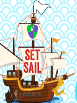 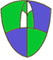 The focus for this term will be:Literacy and English:Reading – Class novel study on ‘The Adventures of the Wishing Chair’ looking at how the author uses adjectives when describing characters and places. Focus on comprehension, predication and character development.Writing – Big Writing – focus on V.C.O.P. and particularly punctuation. Talking & Listening – Class talk focusing on presentation skills. Numeracy and Mathematics:Number – numbers to 1000 (consolidating to 100 first).  Focus on ordering and counting in increments of 10,2,3,4 and 5, both forwards and backwards.  Place Value – consolidating our understanding of tens and ones, before developing understnading of hundreds, tens and ones.Shape – investigating the properties of 2D shape.Mental maths – develop mental maths strategies. Health and Wellbeing:Rights Respecting Schools – class charter development P.E. – developing racket skills, throwing and catching Emotions – looking at different strategies we could use to help us when feeling sad, angry etc.Friendship – exploring what makes a good friend and why it is important to be kind to one another.Interdisciplinary Learning:France – discovering different foods, art and architecture.  We will look at how life in France compares to ScotlandAny other information:P.E. will be on a Wednesday (outdoor) and Friday (indoor) and children will need to bring suitable kit for theseHome learning will be issued once every 10 days.  Reading books will be changed during this time and should be brought into school everyday.